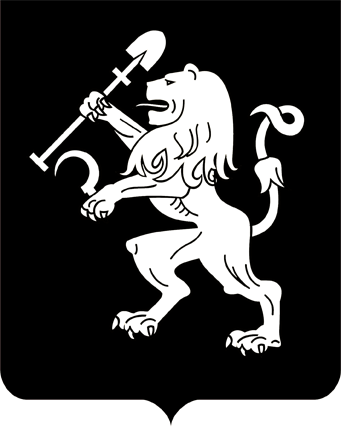 АДМИНИСТРАЦИЯ ГОРОДА КРАСНОЯРСКАРАСПОРЯЖЕНИЕО внесении изменения в распоряжение Главы города от 22.05.2009 № 108-р В целях реализации части 4 статьи 51 Федерального закона                      от 29.12.2012 № 273-ФЗ «Об образовании в Российской Федерации», руководствуясь статьями 41, 46, 58, 59 Устава города Красноярска:1. Внести изменение в Положение о главном управлении культуры администрации города Красноярска, утвержденное распоряжением         Главы города от 22.05.2009 № 108-р, дополнив пункт 3.15 после абзаца первого абзацем следующего содержания:«Организует и проводит аттестацию руководителей муниципальных учреждений дополнительного образования и лиц, претендующих    на замещение должности руководителя муниципального учреждения дополнительного образования.».2. Настоящее распоряжение опубликовать в газете «Городские  новости» и разместить на официальном сайте администрации города.Исполняющий обязанностиГлавы города					                                В.А. Логинов14.10.2021№ 278-р